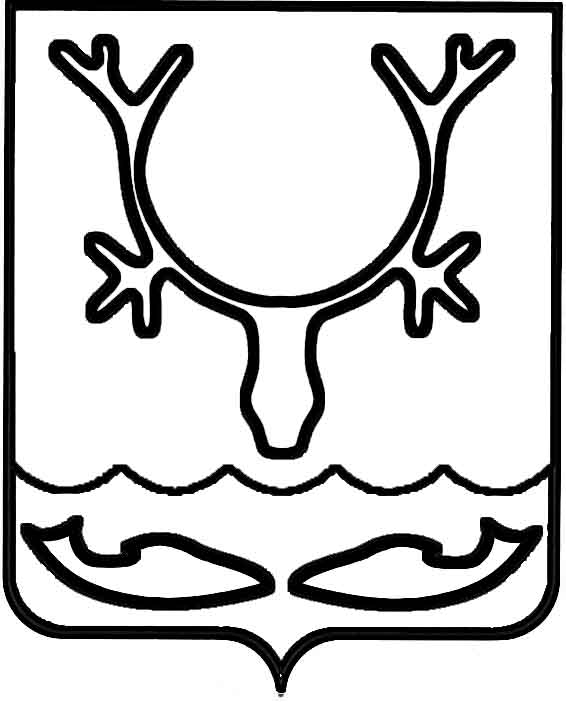 Администрация муниципального образования
"Городской округ "Город Нарьян-Мар"ПОСТАНОВЛЕНИЕО внесении изменения в постановление Администрации муниципального образования "Городской округ "Город Нарьян-Мар"                      от 04.12.2020 № 973В целях приведения постановления в соответствие с действующим законодательством Российской Федерации Администрация муниципального образования "Городской округ "Город Нарьян-Мар" П О С Т А Н О В Л Я Е Т:Внести изменение в постановление Администрации муниципального образования "Городской округ "Город Нарьян-Мар" от 04.12.2020 № 973 
"Об утверждении Порядка сбора и обмена информацией в области защиты населения 
и территории муниципального образования "Городской округ "Город Нарьян-Мар" 
от чрезвычайных ситуаций природного и техногенного характера", изложив пункт 8 Приложения "Порядок сбора и обмена информацией в области защиты населения 
и территории муниципального образования "Городской округ "Город Нарьян-Мар" 
от чрезвычайных ситуаций природного и техногенного характера" в следующей редакции:"8. Информация представляется в Администрацию в сроки и формах, установленных Инструкцией о сроках и формах представления информации в области защиты населения и территорий от чрезвычайных ситуаций природного 
и техногенного характера, утвержденной приказом Министерства Российской Федерации по делам гражданской обороны, чрезвычайным ситуациям и ликвидации последствий стихийных бедствий от 11.01.2021 № 2 (далее – Инструкция).".Настоящее постановление вступает в силу после его официального опубликования. 08.02.2024№296Глава города Нарьян-Мара О.О. Белак